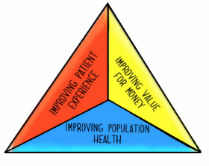 Step One - Identifying a PopulationCharacteristicReason it’s important Is there a segment of the population that is failing to thrive, where there might be some inequity apparent?Working where there’s greatest need and health inequality.Will the work be able to impact on all three parts of the triple aim?It’s not really triple aim work if the work as a whole is only improving one areaCan you get your arms around the population? (Can you count who is in the population?)Is the population segment too big to target effective testing?Is existing work taking place and is this work a priority to those in the system?Often is easiest to start where there is energy to build confidence in the approachAre there other partners who share responsibility for this population that are willing to partner with us in this work? Triple Aim work will most likely require work with external partners. If at least some aren’t signed up then it’s likely going to be tough goingIs there readily available data that people are willing to share?A readily data system over time will accelerate the ability to test.  People also need to be willing to share what they have as stakeholders might have different types of data to support improvement. Insert population belowIs there a segment of the population that is failing to thrive, where there might be some inequity apparent?Will the work be able to impact on all three parts of the triple aim?Can you get your arms around the population? (Can you count who is in the population?)Is existing work taking place and is this work a priority to those in the system?Are there other partners who share responsibility for this population that are willing to partner with us in this work? Is there readily available data that people are willing to share?